		 Reg Charity No 250823                               Diocese of Exeter Incorporated by Royal Charter								Mothers’ Union Centre									St Sidwells.									Sidwell Sttreet									Exeter EX4 6NN				Away from it All Holiday Scheme				      Confidential Family DetailsTo be completed by the ApplicantSurname (first named applicant)…………………… Title………………Age…..First name of (first named applicant)…………………………….......Address of (first named applicant)……………………………........................………………………………..........................................................................………………………………........................Post  Code ……………………..Telephone………………Your relationship to any children you may be including in this application…………………………….Surname (second Adult)………......................................Title………………Age…(living at the same address as above)First name of (second Adult)……………….........Your relationship to the initial named applicant and to named  children...................Children    Name………..………………..	Age……..Relationship 							               to Applicant            ...................	                 …………………………   Age …….Relationship.................					    …………………………    Age.........Relationship.................						    …………………………    Age........Relationship.................				Additional Adult ( Someone who does not live at the Applicants address)Name………………………………..................Age…….Relationship to ApplicantAddress……………………………….............................................................................................The completion of a further separate application and referral form will be requested from this person.PLEASE WRITE DATES WHEN YOU CAN GO ON HOLIDAYPlease mention any medication which any member of the group is presently taking………………………………..........................................................................................……………………………….........................................................................................The Mothers’ Union is a Christian Organisation that seeks through its project work to support families.Please give your reasons why a holiday will benefit your family.  Have you had a holiday provided by the Mothers’ Union before?           YES                      NO………………………………..........................................................................................………………………………..........................................................................................During this holiday you will come into contact with other families and holidaymakers.  Because of this we are asking you some questions of a personal nature that will help us to assess your holiday request.Has anyone in the group experienced problems due to the use of alcohol or other drugs       YES      NOAre any of the children currently on the AT Risk Register, or have been in the past?             YES      NOIf yes please give names and details (use a separate sheet if necessary)………………………………..........................................................................................Has your conduct or that of anyone else in the group ever caused or been likely to cause significant harm to a child or young person under 18, or put a child or young person at risk of significant harm ?											NO/ YES        Has anyone been convicted of a criminal offence? …………………………….......   YES      NOIf yes please give details (declaration subject to the Rehabilitation of offenders Act1974Use a separate sheet if necessary)Have you or anyone in the group been cautioned by the police or bound over to keep the peace   											YES/ NOHave you or anyone in your group been subject to an ASBO?…………………………….........YES  NOIf yes please give details (Use a separate sheet if necessary)Is there anything else you would like us to know as we consider your application?………………………………..........................................................................................………………………………..........................................................................................Are you happy for your Social Worker/Health visitor/Parish Priest who has contacted us to read this										YES  NOAre you happy for us to pass on contact details and other necessary information to booking agents/holiday/venue?                                                                                          YES  NOPlease describe any special needs which members of your family may have.  Including any physical or learning difficulties which may be relevant.………………………………..........................................................................................………………………………..........................................................................................Please mention any current or recent physical or mental health problems experienced by anyone in the group.………………………………..........................................................................................………………………………..........................................................................................Please use extra sheets if you wishTo the best of my knowledge the information given is true and complete and I am happy for the details to be used as defined below.Signed……………..…......Print………………………………...Date……........Number of extra sheets use………………..Please Note:  The Mothers’ Union is not able to meet all requests, and sadly, not all applicants will be offered a holiday.  As soon as your application has been considered.  The Mothers’ Union will contact you to let you know whether or not a holiday is available.If in the meantime you need to get in touch with The Mother’s Union	Please return this form to Together with the referral form and any other form relating to this holiday									              By the 9th  March 2021 at the very latest. To Mrs. Janet Jones 68 Barn Park Buckfastleigh TQ11 0AT or janetlinda2009@yahoo.co.uk      Thank youFor your information and attentionUnder the 1998 Data Protection Act. the Mothers’ Union in the Diocese of Exeter needs your agreement to hold the information you have supplied for us in the connection with its charitable purposes.  To copy in its entirety your answers to whoever will act as your referring agent.(All responses of a personal nature will be treated confidentially)To pass on contact details and other necessary information required to booking agents/holiday venue.The Data Protection Act states that All information should be kept for no longer than necessary.In the context of AFIA holidays it is advisable for the records to be kept for 6 years after which it will be disposed of as confidential data (if paperwork includes for example references to any serious incidents or notes of additional assessments that were undertaken, further advice would be taken before records were destroyed).  All information is stored under secure conditions. attachment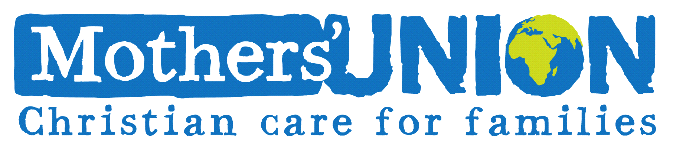 